Job Description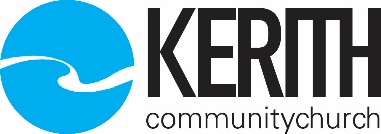 Person specification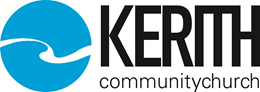 Job title:Production Co-ordinatorProduction Co-ordinatorProduction Co-ordinatorLocation:Based at The Kerith Centre in Bracknell, but required to travel to other sites when needed.Based at The Kerith Centre in Bracknell, but required to travel to other sites when needed.Based at The Kerith Centre in Bracknell, but required to travel to other sites when needed.Hours of work:14hrs / 2 days a week14hrs / 2 days a week14hrs / 2 days a weekDepartment:ProductionProductionProductionReporting to:Production ManagerProduction ManagerProduction ManagerSalary Band:SupportSalary:£8,328 (£20,821 FTE)Job purposeTo play a key part in the Kerith Production team, ensuring the department can support Sundays and Church conferences.  Involvement in the training of production equipment, working to a high standard to ensure it can be safely and effectively operated by the volunteer team.Main dutiesEnsure Production volunteer teams are trained and equipped across all sites to run Sunday meetings.Working with volunteer production leads to ensure the production teams needs across the sites are met.Organise training for Production teams when needed.Prepare resources for the Sunday meetings and courses across the multiple sites.  Adapt graphics made by the Comms team for use in Sunday meetings.Play a key role in the production preparation for large events and conferences.  Liaise with event organisers to provide appropriate support for external events and weddings/funerals. Organising production filming calendar and managing filming personal and studio space.EssentialDesirableQualificationsA good general level of educationDriving License and access to a carExperienceAs part of a Church production team Working within a team and also on solo projectsManaging your own day to day schedule and workloadLeading production teams during events/conferencesKnowledgeBasic understanding of audio, video and lighting equipmentBasic understanding of filming processSkillsOrganised – able to create and manage processes without line manager assistanceAble to work independentlyAble to problem solve issuesAble to contribute to creative meetings around future projects.Competent in Microsoft Office, Pro Presenter, Canva and Planning CenterConfident with teaching and training othersAbility to network outside Kerith with other production contactsCompetent in basic video, graphics and audio editingAttitudePassionate about production, people focused and a heart for GodA positive outlook on potential problems- an ‘issue-fixer’ rather than a ‘problem creator’Eager to learn and develop new skillsSeeing others as people God loves and not tools to get a job doneBe able to work flexible hours including evenings and weekendsCare about production in a church environment